fanfaluca | Jugend Theater Festival Schweiz | 5000 Aarau	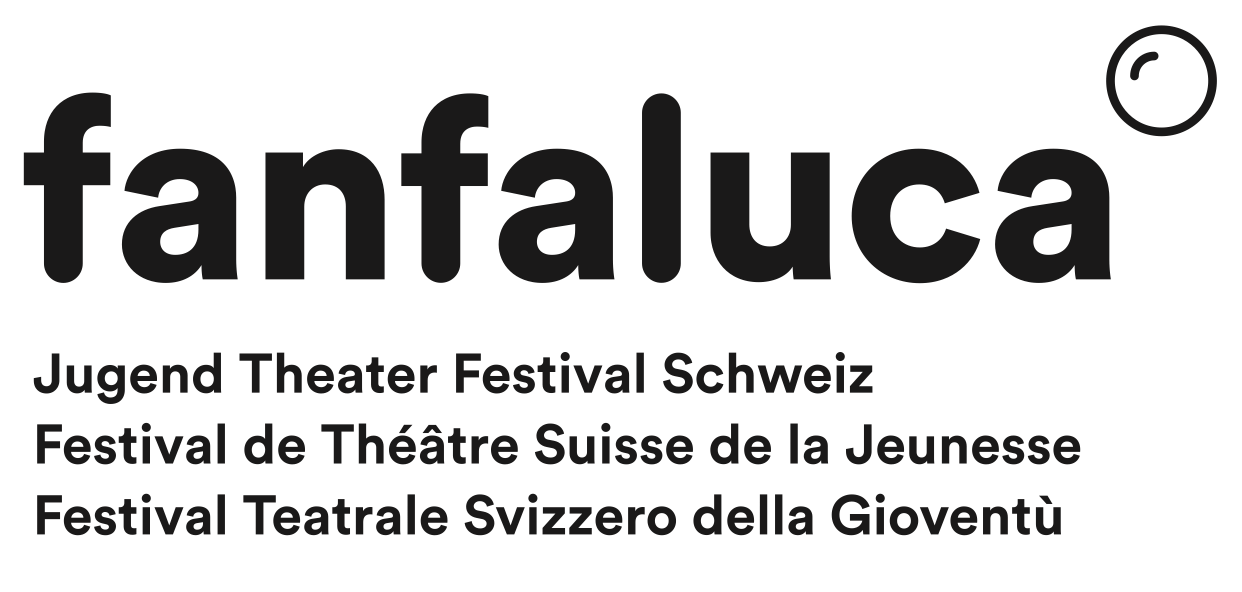 info@fanfaluca.ch | www.fanfaluca.chBando di concorso fanfaluca 2023: PRODUZIONIPer la decima edizione del festival fanfaluca cerchiamo produzioni originali di danza e teatro con giovani interpreti tra i 16 e i 26 anni. Gruppi teatrali scolastici, gruppi di danza, club di recitazione, teatri studenteschi o ensemble della scena indipendente di tutta la Svizzera possono candidarsi con i loro progetti in corso.Come funziona? Effettuate la registrazione online attraverso questo modulo entro il 16.04.2023. 
Abbiamo bisogno da parte vostra di: informazioni sulla composizione, metodi/condizioni di lavoro dell’ensemble,informazioni sulla produzione: descrizione del processo, eventualmente spiegazioni del materiale utilizzato, volantini, articoli di stampa; date (previste) di esibizioni/prove generali,soprattutto, informazioni su date di spettacoli, prove o esibizioni.La selezione degli ensemble invitati avverrà il 13.05.2023 a cura del gruppo di programmazione. Questo invito include: esibizione pubblica della propria produzione nella Alte Reithalle Aarau, incluso il supporto tecnico,visite agli spettacoli delle altre produzioni invitate, agli eventi paralleli e al programma di residenza,workshop e discussioni con il pubblico,partecipazione gratuita agli workshop che si svolgono durante il fine settimana e sono condotti da professionistə della danza e del teatro,Pernottamento gratuito dal 12 al 17 settembre 2023 nella Seminarhaus Herzberg; copertura delle spese di viaggio e di trasporto dal luogo di residenza ad Aarau e ritorno; pranzo e cena durante il festival; contributi fino a un massimo di 2.000 franchi svizzeri (per la produzione, le spese tecniche, ecc.).
Scadenze: Termine ultimo per l'iscrizione: 16.04.2023
Selezione finale / Riunione del gruppo di programma: 13.05.2023Annuncio della selezione finale: dopo il 13.05.2023, al più tardi entro l'inizio di giugno.fanfaluca 10: 12.-17.09.2023Location:Bühne Aarau, Alte Reithalle, Apfelhausenweg 20, 5000 Aarau (Rappresentazioni) Inviate i vostri documenti in formato digitale a: info@fanfaluca.chLa produzione:Titolo della produzione: …………………..………………………………………………………………….Data della prima (prevista, la data può essere successiva al 01.06.23): ………………………………Durata dell’esibizione: ................ minuti		Pausa: □ sì □ noLingua: ………………………………………..Luogo e date delle esibizioni: …………………………………………………………………………………………………………………Luogo e date delle prove:…………………………………………………………………………………………………………………Impossibilità in queste date, se non tutte le esibizioni sono possibili tra il 12 e il 17/09: ………………………………………………………………………………………………………………….L’Ensemble:Nome del gruppo: ………………………….…………………………………………………………………Situato a (comune/cantone): …………………………..……………………………………………………Numero degli/delle interpreti: ………….…..                Età degli/delle interpreti: da …… a  …… anniNumero di ulteriori persone coinvolte (regia, supporto tecnico, drammaturgia, ecc.): ……..  personeNumero dei partecipanti al festival: …………..Istituzione:Nome della scuola o dell’istituzione (per esempio teatro, associazione, ecc.):………………………………………………………………………………………………………………….Via e numero civico: ……………………………..  CAP e comune: …..…………………………………	Numero di telefono: ………………………………………………………………………………………….Indirizzo E-Mail: ………………………………………………………………………………………………Sito Web: ………………………………  Social Media (Insta, Facebook, ecc.): …….….…………..….Nome e Cognome del referente: ……………..….……………………………………………..….………Indirizzo E-Mail: ……………………………..………………………………………………………………..	Numero di telefono:…………………………………………………………………………………………..Informazioni sulla composizione, metodi/condizioni di lavoro dell’ensemble:Informazioni sulla produzione, descrizione di eventuali materiali supplementari: